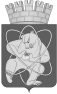 Городской округ«Закрытое административно – территориальное образование  Железногорск Красноярского края»АДМИНИСТРАЦИЯ ЗАТО г. ЖЕЛЕЗНОГОРСКПОСТАНОВЛЕНИЕ02.07.2020                                                                                                                                               № 1174г. ЖелезногорскВ соответствии с Постановлением Правительства Красноярского края от 18.06.2020 № 444-п «О внесении изменений в Постановление Правительства Красноярского края от 01.04.2020 № 188-п «Об утверждении Порядка установления и соблюдения предписаний и ограничений гражданами режима самоизоляции в период распространения коронавирусной инфекции (2019-nСoV) на территории Красноярского края»,  руководствуясь Уставом ЗАТО Железногорск,ПОСТАНОВЛЯЮ:1. Внести в постановление от 12.05.2020 № 854 «Об обеспечении работы дежурных групп для воспитанников муниципальных дошкольных образовательных учреждений (детских садов)» следующие изменения:1.1. Пункт 3 изложить в следующей редакции:«3. Зачисление в дежурную группу дошкольного образовательного учреждения осуществлять при наличии паспорта родителя (законного представителя), свидетельства о рождении ребенка, справок работодателей, предоставленных в свободной форме.».2. Руководителю Управления внутреннего контроля (Е.Н. Панченко) довести настоящее постановление до сведения населения через газету «Город и горожане».3. Отделу общественных связей Администрации ЗАТО г. Железногорск                                   (И.С. Пикалова) разместить настоящее постановление на официальном сайте городского  округа «Закрытое административно-территориальное образование Железногорск Красноярского края» в информационно-телекоммуникационной сети «Интернет».4. Контроль над выполнением настоящего постановления возложить на заместителя Главы ЗАТО г. Железногорск по социальным вопросам 
Е.А. Карташова. 5. Настоящее постановление вступает в силу после его официального опубликования, и распространяется на правоотношения, возникшие с 19.06.2020.Глава ЗАТО г. Железногорск         				                     И.Г. Куксин О внесении изменений в постановление от 12.05.2020 № 854 «Об обеспечении работы дежурных групп для воспитанников муниципальных дошкольных образовательных учреждений (детских садов)»